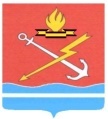 АДМИНИСТРАЦИЯ КИРОВСКОГО ГОРОДСКОГО ПОСЕЛЕНИЯ КИРОВСКОГО МУНИЦИПАЛЬНОГО РАЙОНА ЛЕНИНГРАДСКОЙ ОБЛАСТИП О С Т А Н О В Л Е Н И ЕОт 21  декабря 2023 года № 1316О внесении изменений в постановление администрации МО «Кировск» от 28 декабря 2022 года № 1326 «Об утверждении Административного регламента по предоставлению муниципальной услуги «Заключение, изменение, выдача дубликата договора социального найма жилого помещения муниципального жилищного фонда»На основании Федерального закона от 27.07.2010 № 210-ФЗ «Об организации предоставления государственных и муниципальных услуг», с целью приведения в соответствие с методическими рекомендациями по разработке административного регламента по предоставлению муниципальной услуги «Заключение, изменение, выдача дубликата договора социального найма жилого помещения муниципального жилищного фонда», одобренными п.6.2. протокола заседания комиссии по повышению качества и доступности предоставления государственных и муниципальных услуг в Ленинградской области от 15.12.2023 года  №   03.1.1.-14-343/2023, п о с т а н о в л я е т: 1.  Внести изменения в  постановление администрации МО «Кировск» от  28 декабря 2022 года № 1326 «Об утверждении Административного регламента по предоставлению муниципальной услуги «Заключение, изменение, выдача дубликата договора социального найма жилого помещения муниципального жилищного фонда»  (далее – Постановление):1.1. В пункте 1.2 приложения к Постановлению после слов «статьи 59» дополнить словами «части 5 статьи 74» - далее по тексту.1.2. в абзаце 2 после слов «жилищного фонда» дополнить словами «а также в случае, указанном в части 5 статьи 74 Жилищного кодекса РФ» - далее по тексту.1.3. абзац 2 пункта 2.4. дополнить текстом следующего содержания «В случае, указанном в части 5 статьи 74 Жилищного кодекса РФ, срок предоставления муниципальной услуги составляет не больше 10 рабочих дней со дня обращения;».1.4. Абзац 1 пункта 2.6.1. дополнить текстом следующего содержания: «(за исключением случая, указанного в части 5 статьи 74 ЖК РФ:)».1.5. В пункте 2.6.3 приложения к Постановлению: абзац 1 дополнить текстом следующего содержания: «(а также в случае, указанном в части 5 статьи 74 Жилищного кодекса РФ):». после подпункта 2) дополнить подпунктом 3) следующего содержания:«3) договор об обмене жилыми помещениями – в случае, указанном в части 5 статьи 74 Жилищного кодекса РФ.». 1.6. В пункте 2.7  приложения к Постановлению: в абзаце 4 подпункта 1)  и далее по тексту после слов «(по услуге 1.2.1,» дополнить текстом следующего содержания «за исключением случая, указанного в части 5 статьи 74 Жилищного кодекса РФ»; подпункт 5) изложить в следующей редакции:«5) в государственной информационной системе «Единая централизованная цифровая платформа в социальной сфере»:»;в подпункте 12) после 4 абзаца дополнить абзацем следующего содержания:«- согласие органа государственной власти Российской Федерации, органа государственной власти Ленинградской области или органа местного самоуправления Ленинградской области, являющегося собственником жилого помещения, на обмен жилого помещения (в случае, указанном в части 5 статьи 74 Жилищного кодекса РФ)».1.7. Пункт 2.10 приложения к Постановлению дополнить текстом следующего содержания:«3) отсутствует права на предоставление муниципальной услуги: заявитель не  относится к категории лиц, указанных в п.1.2;4) представленные заявителем документы недействительны/ указанные в заявлении сведения недостоверны».1.8.  в пункте 3.1.1. после слов «10 рабочих дней» и «4 рабочих дня» дополнить словами: «(в случае, указанном в части 5 статьи 74 ЖК РФ – 3 рабочих дня);»2. Настоящее постановление вступает в силу со дня его официального опубликования и подлежит размещению на официальном сайте МО «Кировск».3. Контроль за исполнением настоящего постановления возложить на заместителя главы администрации по земельным и имущественным отношениям.Глава администрации                                                                                 О.Н. КротоваРазослано: дело, прокуратура, регистр НПА, ННГ+, сайт, отдел градостроительства и управления муниципальным имуществом